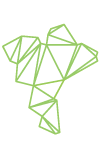 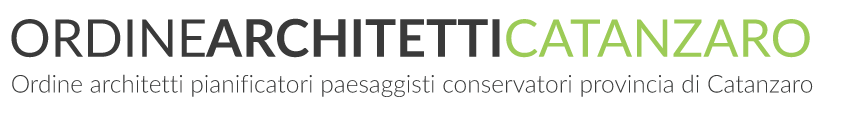 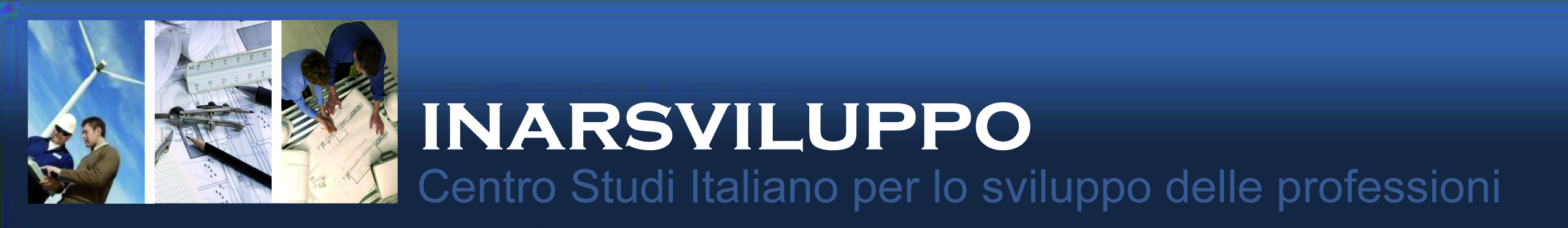 LABORATORI  DI PROGETTAZIONE E DIREZIONE DEI LAVORI (PRATICA   PROFESSIONALE E PROCEDURE EDILIZIE).LABORATORIO N.2:REQUISITI IGIENICO SANITARI DELLE COSTRUZIONILegge di riferimento:  Decreto Ministeriale Sanità 5 luglio 1975 - Art. 20 comma 1 D.P.R. 6/6/2001 n. 380 modificato dal D. Lgs. 27/12/2002 n. 301.Problematiche:_Quale Tipo di opere sottoporre a parere preventivo dell’ASP??_Quali opere possono essere autocertificate?_Quali controlli?_Come redigere una relazione sugli aspetti igienico sanitari?_Quali effetti produce la mancanza di Autorizzazione Sanitaria?_Quali responsabilità si assume il Progettista dell’opera?Question timeDocente principale di riferimento: Liberi Professionisti Esperti o Dirigente ASP Settore igiene pubblica della provincia di Catanzaro.Cft    (**): Crediti formativi indicativi, da sottoporre a valutazione degli Ordini e Collegi professionali N.2ARGOMENTO PROFESSIONALE: EDILIZIATIPO DI FORMAZIONETIPO DI FORMAZIONEDATA PROGRAMMATA  DATA PROGRAMMATA  ORARIO DI SVOLGIMENTOORARIO DI SVOLGIMENTOORE ORE CREDITI FORMAT. (**)LABORATORIOLABORATORIO13 Febbraio 2017  13 Febbraio 2017  Orario15.00-19.00Orario15.00-19.004 4 Cfp: 4TITOLO:REQUISITI IGIENICO SANITARI DELLE COSTRUZIONIREQUISITI IGIENICO SANITARI DELLE COSTRUZIONIREQUISITI IGIENICO SANITARI DELLE COSTRUZIONIREQUISITI IGIENICO SANITARI DELLE COSTRUZIONIREQUISITI IGIENICO SANITARI DELLE COSTRUZIONIREQUISITI IGIENICO SANITARI DELLE COSTRUZIONIREQUISITI IGIENICO SANITARI DELLE COSTRUZIONIREQUISITI IGIENICO SANITARI DELLE COSTRUZIONISEDE DI SVOLG.Saletta Hotel Guglielmo – Via A. Tedeschi, 1 – 88100 CatanzaroSaletta Hotel Guglielmo – Via A. Tedeschi, 1 – 88100 CatanzaroSaletta Hotel Guglielmo – Via A. Tedeschi, 1 – 88100 CatanzaroSaletta Hotel Guglielmo – Via A. Tedeschi, 1 – 88100 CatanzaroSaletta Hotel Guglielmo – Via A. Tedeschi, 1 – 88100 CatanzaroSaletta Hotel Guglielmo – Via A. Tedeschi, 1 – 88100 CatanzaroSaletta Hotel Guglielmo – Via A. Tedeschi, 1 – 88100 CatanzaroSaletta Hotel Guglielmo – Via A. Tedeschi, 1 – 88100 CatanzaroORGANIZZAZIONE:Responsabile o coordinatore dell’evento: SI Responsabile o coordinatore dell’evento: SI Responsabile o coordinatore dell’evento: SI Responsabile o coordinatore dell’evento: SI Responsabile o coordinatore dell’evento: SI Responsabile o coordinatore dell’evento: SI Responsabile o coordinatore dell’evento: SI Responsabile o coordinatore dell’evento: SI NOTE:N.° docenti previsti:  -N.° docenti previsti:  -N.° di esperti previsti:  2N.° di esperti previsti:  2Rilascio attestato: SIRilascio attestato: SIDibattito finale: SIDibattito finale: SIMAX 35 PARTECIPANTIVerifica apprend.to (con test a risposta multipla): NOVerifica apprend.to (con test a risposta multipla): NOVerifica apprend.to (con test a risposta multipla): NOVerifica apprend.to (con test a risposta multipla): NOMod. di partecipazione: con contributo spese di euro 15,00/professionistaMod. di partecipazione: con contributo spese di euro 15,00/professionistaMod. di partecipazione: con contributo spese di euro 15,00/professionistaMod. di partecipazione: con contributo spese di euro 15,00/professionistaORGANIZZAZIONE:INARSVILUPPOINARSVILUPPOINARSVILUPPOINARSVILUPPOConsegna mat. didattico: SI  - (formato digit.)Consegna mat. didattico: SI  - (formato digit.)Consegna mat. didattico: SI  - (formato digit.)Consegna mat. didattico: SI  - (formato digit.)